Договор № ____ на оказание складских услуг г. Мытищи                                                                                                           «___» __________2019 г.Общество с ограниченной ответственностью «Серебрянный узел», являющееся юридическим лицом в соответствии с законодательством РФ, именуемое в дальнейшем «ИСПОЛНИТЕЛЬ», в лице Генерального директора  Кедрова Олега Юрьевича, действующего на основании Устава, с одной стороны  и _______________________ именуемое в дальнейшем «КЛИЕНТ», в лице ___________________________________, действующего на основании устава с другой стороны, вместе в дальнейшем именуемые «Сторона» или «Стороны», заключили настоящий договор о нижеследующем:1. Предмет договора1.1. Предметом настоящего договора является принятие и хранение на складе, принадлежащем Исполнителю, имущества (товара, груза)  Клиента на условиях определенных в настоящем договоре.1.2. Хранение имущества осуществляется Исполнителем в охраняемом помещении, находящемся по адресу: Московская область, г. Мытищи, ул. Колпакова, д.2, корпус 13. На данном складе Исполнитель обязан принимать имущество на хранение, выдавать его, оказывать складские услуги  (погрузо-разгрузочные работы, переупаковка, маркировка  и др.) в соответствии с графиком работы склада, Заявками и уведомлениями Клиента.2. Порядок принятия, хранение и возврат имущества2.1. Передача имущества Исполнителю и его возврат Клиенту оформляются Актами приема-передачи, оформленными по форме, утвержденной в приложении №1 и подписываемыми уполномоченными представителями Сторон или третьими лицами по предварительному уведомлению Исполнителя Клиентом.2.2. Срок передачи имущества на хранение определяется в письменной Заявке Клиента, оформленной по форме утвержденной в приложении №2 к Договору. Заявка может быть так же направлена  по электронной почте на электронный адрес Исполнителя указанный в п. 9 настоящего договора.2.3. Имущество Клиента размещается на территории склада Исполнителя, площадь занимаемая имуществом, его вес и объем оговаривается в Заявке. Изменение занимаемой имуществом площади возможно по согласованию Сторон.2.4. Исполнитель принимает и возвращает имущество по количеству грузовых мест (коробов, паллет), объему, весу без осмотра и проверки содержимого упаковки на предмет работоспособности, внутренней комплектации, количества, качества, наличия явных или скрытых дефектов, чувствительности к температурному воздействию и т.д.2.5. В соответствии с Заявкой Исполнитель оказывает дополнительные складские услуги в соответствии с тарифом Исполнителя, который, является приложением №3  к данному договору. Стоимость услуг, на которые не указана стоимость, считать договорными. Стоимость и условия выполнения данных услуг подтверждать факсимильным письмом с подписью и печатью Клиента.2.6  Фактический объем, вес, кол-во мест и другие значимые характеристики груза определяются после замеров Исполнителем и принимаются Клиентом в момент приема/передачи груза на склад исполнителя.3. Права и обязанности Сторон3.1. Права и обязанности Исполнителя:3.1.1. Исполнитель обязан принять от Клиента имущество на хранение в срок, установленный п. 2.2. настоящего договора. 3.1.2. Исполнитель обязан хранить имущество в течение срока оговоренного в Заявке. 3.1.3. Исполнитель обязан выполнить погрузо-разгрузочные работы при приемке имущества на хранение и его возврате Клиенту, стоимость данных работ согласуется Сторонами.3.1.4. Исполнитель вправе заключать договоры страхования имущества для покрытия рисков, связанных с исполнением настоящего договора.3.1.5. В случае отсутствия упаковки или ее несоответствия характеру и свойствам имущества в целях предотвращения возможности нанесения ущерба имуществу в процессе его хранения осуществить дополнительную упаковку имущества за счет Клиента. Отказ Клиента от осуществления дополнительной упаковки, сданного на хранение, освобождает Исполнителя от ответственности за сохранность имущества.3.1.6. Исполнитель вправе использовать в качестве обеспечения обязательств по настоящему договору удержание имущества, переданного на хранение, в соответствии со ст. 359, 360 ГК РФ в случае неисполнения, несвоевременного исполнения или ненадлежащего исполнения Клиентом своих обязательств по оплате вознаграждения Исполнителю.3.1.7. Исполнитель вправе требовать от Клиента принять имущество обратно к моменту истечения срока его хранения.3.1.8. В случае неисполнения Клиентом обязанности принять имущество обратно по окончании срока его хранения, Исполнитель после письменного предупреждения Клиента, имеет право реализовать имущество, переданное ему на хранение по рыночной цене. Если стоимость имущества по цене превышает 100 (сто) установленных законом минимальных размеров оплаты труда, продать его с аукциона в порядке, предусмотренном статьями 447-449 Гражданского Кодекса РФ. Сумма, вырученная от продажи имущества, передается Клиенту за вычетом сумм, причитающихся Исполнителю, в том числе его расходов на хранение, упаковку, продажу, транспортировку, а так же всех расходов связанных с проведением аукциона при его наличии. В случае невозможности продать товар в течении 20 (двадцати) календарных дней Исполнитель имеет право утилизировать Имущество, с отнесением стоимости утилизации на счет Клиента.3.1.9. Исполнитель не в праве без согласия Клиента передавать имущество на хранение третьему лицу, за исключением случаев, когда он вынужден к этому силой обстоятельств в интересах Клиента и лишен возможности получить его согласие. О передаче имущества на хранение третьему лицу Исполнитель обязан незамедлительно уведомить Клиента.3.1.10. При обнаружении опасных свойств имущества, не оговоренных Клиентом или при обнаружении опасного имущества вообще (легковоспламеняющееся, взрывоопасное  и т.п.), Исполнитель вправе удалить груз с места хранения, осуществить либо организовать обезвреживание или уничтожение данного имущества без возмещения убытков Клиенту.3.1.11. В целях безопасности на свое усмотрение Исполнитель вправе производить выборочную сверку внутритарного содержимого грузовых мест на предмет соответствия заявленного груза приложенным документам в присутствии лица, представляющего интересы Клиента. Надлежащим лицом в данном случае признается лицо, доставившее груз для передачи на хранение и предоставившее документы на груз, в частности накладные, счета-фактуры, сертификаты, доверенность, оформленные Клиентом.3.2.Права и обязанности Клиента: 3.2.1. Клиент обязан передать Исполнителю имущество и получить его обратно в срок, установленный Заявкой. 3.2.2. Клиент обязан передать на хранение имущество нечувствительное к температурному воздействию, не опасное, в надлежащей упаковке, обеспечивающей его сохранность. При предъявлении хрупкого имущества упаковать его в соответствующую упаковку и нанести соответствующие надписи – «Осторожно, стекло», «Хрупкое» и т.п. Клиент обязан предупредить Исполнителя о свойствах передаваемого на хранение имущества.Одновременно с имуществом Клиент обязан по требованию Исполнителя предъявить сопроводительные документы на него, сертификаты соответствия (если имущество подлежит сертификации), свидетельствующие об особых свойствах, а также иные документы, необходимые для хранения. 3.2.3. Клиент обязан возместить Исполнителю убытки, причиненные свойствами сданного на хранение имущества, если Исполнитель, принимая имущество на хранение, не знал и не должен был знать об этих свойствах. Размер убытков определяется вредными последствиями, которые вызваны свойствами принятого на хранение имущества и могут выразиться в уничтожении или повреждении имущества, принадлежащего Исполнителю или третьим лицам или в иных негативных последствиях.  Размер ответственности определяется по общим правилам, установленным ст.ст. 15 и 393 ГК РФ. 3.2.4. Клиент обязан уплатить Исполнителю вознаграждение за хранение и возместить расходы, связанные с хранением имущества в порядке, установленном ст. 4 настоящего договора.3.2.5. Клиент обязан по истечении срока хранения принять обратно имущество, переданное на хранение. Если стороны не договорятся об ином.  Изменение сроков согласуется дополнительными Заявками.3.2.6. Клиент вправе забрать часть или все имущество со склада Исполнителя, при условии полной оплаты услуг. Клиент за 3 (три) календарных дня до предполагаемого возврата/принятия имущества (товара, груза) обратно письменно, посредством электронной почты, либо по телефонной связи уведомляет Исполнителя об этом.3.2.7. Клиент имеет право потребовать проведения инвентаризации не чаще 2х раз в год бесплатно. Стоимость дополнительной инвентаризации составляет стоимость 3х дневного хранения инвентаризируемого товара.4. Вознаграждение за хранение и порядок расчетов4.1. Оплата по Договору производится Клиентом в течение пяти банковских дней с момента выставления счета, путем перечисления денежных средств на расчетный счет Исполнителя, на основании счета за фактически выполненные услуги  за  один календарный месяц, если заранее не оговорены другие условия, по скан копии счета. 4.2. Клиент за хранение имущества и оказываемых услуг, связанных с хранением имущества уплачивает Исполнителю вознаграждение в соответствии с тарифом Исполнителя, который, является приложением №3  к данному договору.4.3. В случае уменьшения либо увеличения использованной площади, необходимой для хранения имущества, объема имущества, размер вознаграждения увеличивается либо уменьшается соответственно.4.4. При просрочке оплаты вознаграждения за хранение, Клиент выплачивает Исполнителю пени в размере 0,1 % от подлежащей оплате суммы за соответствующий период за каждый день просрочки. При просрочке оплаты денежных средств за хранение более чем на пять рабочих дней, Исполнитель вправе отказаться от исполнения настоящего договора и потребовать от Клиента немедленно забрать сданный на хранение имущество и оплатить оказанные услуги.4.5. Складская площадь, предоставляемая дополнительно, оплачивается Клиентом из расчета фактически занимаемой площади, согласно выставленным Исполнителем счетам.4.6. Счета выставляются  до 5 числа следующего месяца за фактически оказанные услуги.4.7. Исполнитель вправе менять цены на услуги в одностороннем порядке, предупредив Клиента не позднее чем за 15 дней.4.8. в стоимость выполняемых ИСПОЛНИТЕЛЕМ услуг по настоящему Договору включается НДС 20%.5. Порядок оказания услуг, порядок приема имущества (товара, груза) на хранение, порядок выдачи имущества (товара, груза) с хранения       5.1. Прием имущества на хранение осуществляется на основании Заявки на приемку имущества Клиента, составленной по форме, утвержденной в Приложении №2 к настоящему Договору. Клиент направляет Исполнителю Заявку посредством электронной почты или лично. Скан-копия заявки с подписями и печатями обеих сторон имеет полную юридическую силу до получения оригинала.       5.2. Прием имущества на хранение производится в соответствии с сопроводительными товарно-транспортными документами.       5.3. Имущество передается на хранение на паллетах/без паллет, в оптовых упаковках с обязательным соблюдением следующего условия: каждая паллета и каждая оптовая упаковка должна иметь упаковочный ярлык с информацией о Товаре.       5.4. В подтверждении приема имущества на хранение Исполнителем и Клиентом подписывается Акт приема-передачи на хранение  и делается отметка в товарно-транспортных документах о количестве принятого на хранение имущества (товара, груза). Имущество считается принятым на хранение только после оформления Акта приема-передачи.      5.5. При передаче имущества на хранение Клиент или иное лицо, уполномоченное Клиентом, обязаны предъявить Исполнителю следующие документы:- документ, удостоверяющий личность;- доверенность, оформленную в соответствии с требованиями действующего законодательства РФ;- товарно-транспортные документы на имущество (товар, груз).       5.6. Исполнитель не отвечает за скрытые дефекты, которые не могут быть обнаружены при приемке имущества путем визуального осмотра.    5.7. Выдача имущества с хранения производится Исполнителем на основании Заявки на возврат, составляемой в произвольной форме с указанием даты и времени отгрузки, наименования, количества товара и другой необходимой информации.   5.8. При получении имущества на складе Исполнителя Клиент, либо лицо, уполномоченное Клиентом и фактически получающее Товар, должно предъявить Исполнителю следующие документы:      - доверенность на получение имущества Клиентом со склада Исполнителя, оформленную в соответствии с требованиями действующего законодательства РФ (подлинник доверенности остается у Исполнителя);      - документ, удостоверяющий личность.     5.9. Выдача/отгрузка имущества (товара, груза) со склада  Исполнителя оформляется Актом приема передачи, подписываемым Исполнителем и Клиентом (Представителем Клиента) Данное условие является необходимым и достаточным для признания Имущества возвращенным с хранения Клиенту.     5.10. Погрузо-разгрузочные, а также иные работы проводятся по режиму работы склада, а именно: понедельник – пятница с 10.00 до 17,30. Работы, производимые вне этого времени оплачиваются в двукратном размере и предварительно согласовываются с представителем Исполнителя.6. Ответственность сторон6.1. Стороны несут ответственность за неисполнение или ненадлежащее исполнение своих обязательств по договору в соответствии с действующим законодательством РФ.6.2. Исполнитель возмещает Клиенту убытки, в размере реального ущерба, причиненные утратой, недостачей или повреждением имущества, находящегося на хранении. В случае обнаружения одной из сторон утраты, недостачи или повреждения имущества обнаружившая их Сторона должна незамедлительно уведомить другую Сторону об этом. По результатам совместного обследования имущества Стороны составляют Акт осмотра имущества с указанием выявленных недостатков имущества.6.3. Исполнитель не несет ответственность:- за санитарное состояние и недостачу товара внутри упаковки при условии, что упаковка находится в надлежащем состоянии, не имеет никаких ухудшений и повреждений, а также следов вскрытия. Истечение срока годности товара к употреблению не является порчей в рамках настоящего договора.- за утрату, недостачу или повреждение имущества, если докажет, что утрата, недостача или повреждение имущества произошли вследствие непреодолимой силы или из-за свойств имущества, о которых Исполнитель, принимая его на хранение, не знал и не должен был знать либо в случае неисполнения п. 3.2.2. настоящего договора, либо в результате умысла или грубой неосторожности Клиента. -  за недостачу имущества в пределах норм естественной убыли (усушка, выветривание, испарение).6.4. В случае просрочки принятия имущества Клиентом обратно Исполнитель освобождается от ответственности за утрату, недостачу или повреждение имущества, несет ответственность только при наличии с его стороны умысла или грубой неосторожности. 6.5. Клиент несет ответственность: 6.5.1. За сообщение Исполнителю заведомо ложных сведений о свойствах передаваемого на хранение имущества, а так же за несообщение сведений о свойствах имущества. 6.5.2. Клиент несет ответственность за убытки, причиненные Исполнителю или третьим лицам в связи с передачей на хранение опасного по своей природе имущества (легковоспламеняющееся, взрывоопасное, ядовитое).6.6. Клиент гарантирует, что передаваемое  Исполнителю на хранение имущество (товар, груз) находится во владении у Клиента на законном основании, ввезено на таможенную территорию Российской Федерации с соблюдением требований законодательства РФ, не является товаром (имуществом) изъятым из оборота в соответствии с законодательством РФ и хранение данного имущества и оказание иных сопутствующих услуг Исполнителем, связанных с хранением имущества не ведут к нарушению законодательства РФ.7. Претензии и порядок рассмотрения споров7.1. Претензии, возникающие по настоящему договору, должны быть предъявлены в письменном виде другой сторон. Сторона, получившая претензию, обязана рассмотреть её и ответить по существу претензии в течение 10 дней с даты получения претензии.7.2. Все споры и разногласия, возникающие из настоящего договора или в связи с ним, неурегулированные сторонами путем предъявления претензий, подлежат рассмотрению Арбитражным судом Московской области.8. Срок действия и порядок расторжения договора8.1. Срок действия настоящего договора определяется с момента его подписания сторонами и действует в течение одного года. Если ни одна из сторон за 30 дней до истечения действия настоящего договора не известит другую в письменной форме о расторжении договора, срок его действия автоматически продлевается на каждый последующий год.8.2. Настоящий договор может быть расторгнут досрочно по соглашению сторон либо по истечении 10 (десяти) дней с момента подачи одной из сторон заявления о расторжении договора. Расторжение настоящего договора в одностороннем порядке не освобождает стороны от исполнения обязанностей, возникших до заявления о расторжении настоящего договора.9. Прочие условия9.1. По всем вопросам, не нашедшим своего решения в условиях настоящего договора, но прямо или косвенно вытекающим из отношений сторон по нему, затрагивающих имущественные интересы и деловую репутацию сторон договора, стороны будут руководствоваться нормами и положениями действующего законодательства Российской Федерации. 9.2. Клиент не вправе уступать или передавать свои права или обязанности по настоящему договору без предварительного согласия Исполнителя в письменном виде.9.3. Документы, переданные по факсимильной связи или электронной почте (исключительно с электронных адресов, указанных в реквизитах Исполнителя и Клиента в п.9 Договора) принимаются как подлинные документы, имеющие полную юридическую силу наравне с оригиналами.9.4. В случае изменения реквизитов (включая изменение адресов электронной почты и номеров телефонов), сторона договора у которой произошли соответствующие изменения, обязана незамедлительно в письменном виде сообщить о таких изменениях другой стороне договора.9.5. Приложение 1, Приложение 2, Приложение 3 являются неотъемлемыми частями настоящего договора.9.6. Настоящий договор составлен на русском языке и подписан в двух экземплярах, по одному экземпляру для каждой из сторон, имеющих одинаковую юридическую силу.9. Адреса и реквизиты сторон:Приложение № 1 от __.__._____г. к договору ________ от __.__.______г.Между ООО «Серебрянный узел» и _______________________________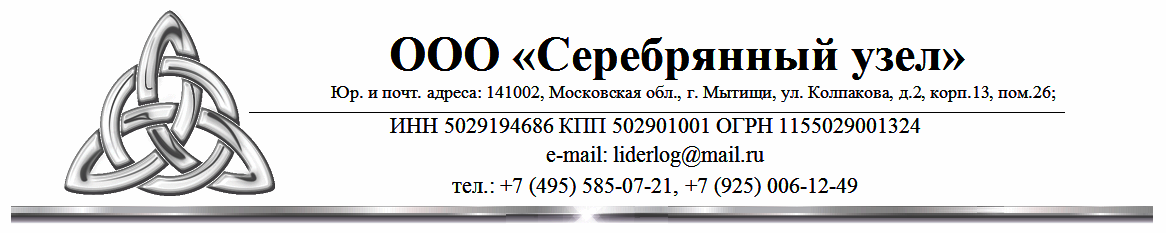 АКТ приема-передачи материальных ценностей № ___ от ___ ________20___г.Представитель __________________, именуемый в дальнейшем Поставщик, и представитель ООО «Серебренный узел», именуемый в дальнейшем Хранитель, составили настоящий акт о нижеследующем:Хранитель принял, а Поставщик передал следующее оборудование/материалы/имущество* документ заполняется в зависимости от принадлежности ТМЦ к оборудованию, материалам, имуществуГруз принят без внешних повреждений ____ и внутреннего осмотра ____Настоящим Хранителем принимает на себя материальную ответственность за использование и сохранность полученных ТМЦ Приложение № 2 от __.__._____г. к договору ________ от __.__.______г.                                                              Между ООО «Серебрянный узел» и _______________________________Заявка от ___ __________ 20___г. от _________________________ (клиент) Приложение № 3 от ____ _____г. к договору ________ от __.__.______г.                                                              Между ООО «Серебрянный узел» и _______________________________Тарифы на складские услуги и хранениеИсполнитель: ООО «Серебрянный узел»Юр. адрес, Адрес офиса и склада, Почтовый адрес:141002, г. Мытищи, ул. Колпакова, д.2, корпус 13ИНН/ КПП 5029194686/502901001ОГРН 1155029001324АО «АЛЬФА-БАНК» БИК 044525593 к/с 30101810200000000593 р/с 4070 2810 8018 6000 0266тел. +7-495-585-07-21, +7-925-006-12-49info@silverknot.ruКлиент: _________________________/ Кедров О.Ю./М.П. ____________________________/ __________/М.П.№ п/пВид упаковкиКол-воНаименованиегрузаСопроводительныедокументыМаркировка1.2.Передал от Поставщика__________________________________________________________________должность                                                 подпись                                           расшифровка подписиПринял от Хранителя__________________________________________________________________Должность                                                подпись                                           расшифровка подписиИсполнитель: ООО «Серебрянный узел»Клиент: _____________________________________________________/ Кедров О.Ю./М.П. _______________________/ _______________/М.П.Заявка на ответственное хранение от ___ ____________ 20__г.Заявка на ответственное хранение от ___ ____________ 20__г.Заявка на ответственное хранение от ___ ____________ 20__г.Заявка на ответственное хранение от ___ ____________ 20__г.Заявка на ответственное хранение от ___ ____________ 20__г.НаименованиегрузаВесОбъем, характер упаковкиНеобходимые работыДата приема/отгрузкиТНП200 кг1 еп (0,96 м3)прием груза, пересчет коробок и т.д.___ _____20__г.Исполнитель: ООО «Серебрянный узел»Клиент: ____________________________________________________/ Кедров О.Ю./М.П. ________________________/ _______________/М.П.Наименование услугиТарифыХранение 1 паллета с товаром ( х )24 руб./суткиХранение 1 паллета с товаром негабаритный размер (более 80х120)30 руб./суткиПРР механизированным способом, паллет  х  до 1,5 тонн170 руб./паллетПРР негабаритных паллет (размер более  х )250 руб./паллетПредоставление деревянного поддона 80х120200 руб./паллетУпаковка стрейч-пленкой100 руб./паллетПодбор заказа по коробкам7 руб./коробкаОформление транспортной документации 100 руб./комплектРаспалечивание паллет50 руб./паллетПересчет товара при приемке, сверка прихода(по артикульно)150 руб./паллетУслуги по проведению ежемесячной инвентаризации (1 раз в месяц)15000 руб./деньВыход сотрудников в выходной день10000 руб./деньРабота в сверх урочное время1200 руб./часРежим работы склада18:00-17:30 пн-птХранение 1 коробки (по категориям)а6 руб./кор.б8 руб./кор.в12 руб./кор.ППР ручным способом за коробкуа15 руб./кор.б30 руб./кор.в50 руб./кор.Категории коробок Размер и вес коробкиа40/30/40 вес до б40/60/60 до в80/60/80 до Фото отчет150 руб./фотоИсполнитель: ООО «Серебрянный узел»Клиент: _________________________________________________________/ Кедров О.Ю./М.П._________________________/ _______________/М.П.